RED FLAGSPočetak veze obično je razdoblje kada su leptirići poprilično aktivni, a ljubav slijepa. Naša djevojka odnosno naš dečko nam se čini idealnim. Iako s vremenom počinjemo prihvaćati nesavršenosti, određena ponašanja ne treba ignorirati. Osobe ponekad ostaju u toksičnim odnosima gdje ih djevojka odnosno dečko uvjerava da je problem u njima, da je odnos koji imaju u redu, dok je istina drugačija.Što su red flags?To su stvarni problemi u odnosima, znakovi upozorenja, koje primjećujemo kod osobe s kojom izlazimo, a odnosi se na njeno ponašanje. Pozornost treba obratiti vlastitoj intuiciji i osjećaju koji se u vama budi kada dođe do određenog ponašanja. U takvim slučajevima trebate si postaviti određena pitanja koja će dovesti do dubljeg razmišljanja.U nastavku dajemo primjere znakova na koje trebate obratiti pozornost u odnosu koji gradite s drugom osobom:Kritiziranje bivšihAko ste prilikom prvih izlazaka čuli dosta priča o „ludim“ bivšim djevojkama / dečkima, velike su šanse da ćete u nekim narednim pričama i vi biti ta „luda/i“ bivša/i djevojka / dečko. Muškarac / žena koji tvrdi da je svaka prijašnja veza završila krivnjom djevojke / dečka, obično otkriva više o sebi nego o njima. Činjenica da se ne otkriva vlastita uloga i ne preuzima dio krivnje u prijašnjim prekidima, definitivno je red flag. Kada su u pitanju znakovi upozorenja ovo je jedan od najočitijih i najvećih.Ne poštivanje ljudi oko sebeObratite pozornost na način ophođenja prema drugim ljudima. Na početku veze svi se trudimo pokazati najbolje lice, stoga je puno važnije obratiti pozornost na to kako se ponaša s ljudima koje ne pokušava impresionirati. Tko ne može kontrolirati svoju lošu narav u javnosti te je bezobrazan prema konobarima, trgovcima i nekoj trećoj osobi, bitan je red flag.Okrutnost prema životinjamaNe moramo svi biti ljubitelji životinja, no osoba koja ima neopravdanu i neobjašnjivu mržnju prema njima obično će se kasnije pokazati kao netko tko nije baš tako dobar ni prema ljudima.Love bombingIzraz love bombing odnosi se na pokušaj manipulacije pretjeranim iskazima ljubavi i pažnje. Tek ste se upoznali, a već zna da s vama želi provesti život, imati djecu i sl. Iako se iza ovakvog ponašanja ne trebaju skrivati loše namjere, vrlo lako je moguće da vaš naizgled savršen partner ima određena očekivanja i uvjete za vas kojih još niste svjesni.Ne slaže se s vašim prijateljimaNeodobravanje gotovo svih ljudi iz vašeg bliskog kruga očigledno je upozorenje da nešto nije u redu. Obratite pozornost na razloge neslaganja s vašim bližnjima i objektivno procijenite vašu situaciju.Skriva vašu vezuNećete se baš upoznati s cijelom obitelji i objaviti to na svim društvenim mrežama nakon mjesec dana, ali ako nijedan njegov prijatelj ne zna za vas, to može biti problem.PožurivanjeKada ste u zanosu na početku veze lako je moguće da učinite velike stvari, ali za nešto treba i vremena. Ako osjećate da se već na početku stvara pritisak oko bilo čega na što niste spremni, predstavlja jedan red flag.Velike svađe rano u veziSvađe mogu biti dio veze, ali ne i glavni. Ovo je pogotovo opasno ako su to svađe koje vode do brze izmjene pomirenja i prekida u fazi kada bi veza trebala biti još u svom „medenom mjesecu“.Pokušava kontrolirati vasTek ste prohodali i već vam pokušava zabraniti određene stvari, zanima ga/ju gdje ste i što radite svake sekunde, kritizira sve - od vaših outfita do vašeg društva.Premalo ili previše komunikacijeDobra komunikacija je ključ veze, a to uključuje i postizanje ravnoteže između premalo i previše komunikacije. Na početku veze se ne bi trebali osjećati da vas partner „guši“ porukama, pozivima, pritiskom da vas stalno viđa i slično. Ni druga krajnost nije dobra – ako ste u poziciji da uvijek čekate odgovor. Ovo se jedino može riješiti komunikacijom.Skriva stvari od vasFaza upoznavanja uključuje i stjecanje povjerenja. Pretjerana tajnovitost do mjere da se osjećate kao da vam partner konstantno nešto skriva, loš je znak. Ako vam se stalno čini da od njega ne možete dobiti konkretne odgovore ni na najjednostavnija pitanja, tada je vrijeme da se zapitate zašto.Nikad se ne želi ispričatiPreuzimanje odgovornosti, priznavanje krivnje i ispričavanje kada je to potrebno, sastavni je dio zdrave veze. Ako vam se čini da vi uvijek ispadate glavni krivac svake svađe, to je zasigurno red flag.Samo sam se šalio, zašto se duriš?Kada šala prelazi granice dobrog ukusa i pretvori se u uvrede i isticanje vaših nesigurnosti ili mana, to je red flag. Posebice ako se osjećate povrijeđeno i partneru pokušate objasniti da vas takvi komentari i neslane šale smetaju, a on odgovori otresito i ne prestane.Jako često ti se javlja zbog potrebe da sazna gdje si, što radiš i kako ti izgledaju planoviPotreba da stalno zna gdje se nalaziš, s kime provodiš vrijeme, što radiš, kako se osjećaš i što planiraš dalje, neugodno hladne poruke negodovanja kada sazna da si negdje gdje nije pretpostavio da ćeš biti su upozorenje potencijalno opasnog odnošenja prema tebi, a pokušaji kontroliranja tebe bilo prijetnjama ili nabijanjem krivnje zato što nisi s njim ili ne radiš ono što ti je rečeno, nasilničko su ponašanje u pisanoj formi.Online kampanja provodi se u sklopu projekta "Nasilje nije samo tuđi problem!" kojeg financira Središnji državni ured za demografiju i mlade.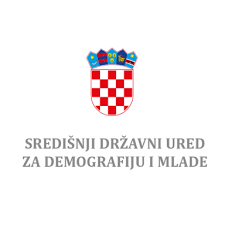 